令和4年10月14日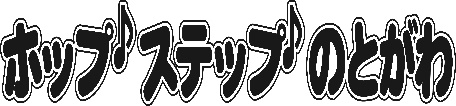 自治会自治会長　　様第2回東学区地区防災計画研修会　開催のご案内記開催　日時：	令和4年11月18日(金)　19:00～21:00会場：	能登川コミュニティセンター　1階ホール内容：「東学区地区防災計画」について(防災活動の現状、今後の地区の課題と対策、地区防災計画の概要)参加対象：東学区自治会（自治会長、防災担当者、自主防災会役員、女性防災リーダー他）能登川地区防災・減災連絡会、地域活動団体等参加方法：下記の参加票に、代表者名と参加人数をご記入の上、まちづくり協議会事務局までお届け願います。(各自治会から5名程度のご参加をお願いいたしたく存じております。)期日：　　11月10日(木)電話の場合はIP電話 050-5802-2793 へご連絡願います。ファックスの場合はFAX 0748-42-1556へ送信願います。eメールの場合は、notomatikyo.bosai@e-omi.ne.jp へ送信願います。（本票は「能登川地区まちづくり協議会のホームページ」からもダウンロードしていただけます。）主催：一般社団法人能登川地区まちづくり協議会記入日：令和4年　　月　　日第2回東学区地区防災計画研修会」参加届　開催日時：11月18日(金)　19:00～21:00　会場：コミセンホール※　11月10日(木)までにお届け願います。FAX　0748-42-1556自治会名自治会長名当日連絡可能な連絡電話番号参加人数　　　　人参加者のお名前・電話番号・メールアドレス等は、当日会場にてお伺いいたします。参加者のお名前・電話番号・メールアドレス等は、当日会場にてお伺いいたします。